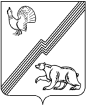 Администрация города ЮгорскаМуниципальное бюджетное учреждение«Физкультурно-спортивный комплекс «Юность»( МБУ «ФСК «Юность» )Мира ул., д.52, г. Югорск, Ханты-Мансийский автономный округ- Югра, Тюменская область,628260, тел./факс: (34675) 7-56-30, 7-57-24ИНН / КПП 8622008257/862201001 р/с 40204810906000100002  в ОАО «Ханты-Мансийский банк» г. Ханты-Мансийск Тюменской обл.БИК  047162740  к/с 30101810100000000740 ОКПО56086077 ОКАТО 71187000000 ОКОГУ 49007 ОКОНХ 91700 ОГРН 1028601848868Разъяснение положений документации об электронном аукционе:Электронный аукцион 0187300005815000454Аукцион в электронной форме среди субъектов малого предпринимательства, социально ориентированных некоммерческих организаций на право заключения  гражданско-правового договора на поставку спортивного инвентаря и оборудования1. Заказчик: Муниципальное бюджетное учреждение «Физкультурно-спортивный комплекс «Юность» Место нахождения: 628260, Ханты - Мансийский автономный округ - Югра, Тюменская обл.,  г. Югорск, ул. Мира, 52. Почтовый адрес: 628260, Ханты - Мансийский автономный округ - Югра, Тюменская обл.,  г. Югорск, ул. Мира, 52.Адрес электронной почты: fsk-yugorsk@yandex.ruНомер контактного телефона: 8 (34675) 7-56-302. Уполномоченный орган (учреждение): Администрация города Югорска.Место нахождения: 628260, Ханты - Мансийский автономный округ - Югра, Тюменская обл.,  г. Югорск, ул. 40 лет Победы, 11, каб. 310.Почтовый адрес: 628260, Ханты - Мансийский автономный округ - Югра, Тюменская обл.,  г. Югорск, ул. 40 лет Победы, 11. Адрес электронной почты: omz@ugorsk.ru.Номер контактного телефона: (34675) 50037.Текст запроса:   Добрый день, просим конкретизировать срок поставки, т.к. в проекте контракта указан срок 60 дней , а в извещении 45 дней.На данный запрос разъясняем следующее: В извещение и  документацию об электронном аукционе № 0187300005815000454 на право заключения  гражданско-правового договора на поставку спортивного инвентаря и оборудования  будут внесены изменения.Директор										А.А.Лысенко